Студия творческого развития «Эврика»«Конструирование и моделирование»3 год обучения ( 06.05, 08.05)Тема по программе «Конструирование из коробок по собственному замыслу»      В качестве материалов можно использовать коробки от зубной пасты, чая, кефира, сока и другие. Коробки необходимо обклеить цветной бумагой, соединить вместе с помощью клея. Детали прорисовать фломастерами.Задание:Посмотреть варианты образцов поделок из коробок.Придумать  две поделки из коробок или сделать  их по образцу.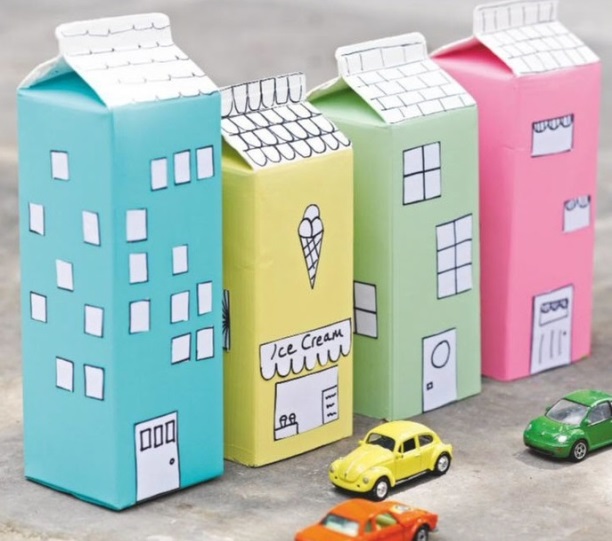 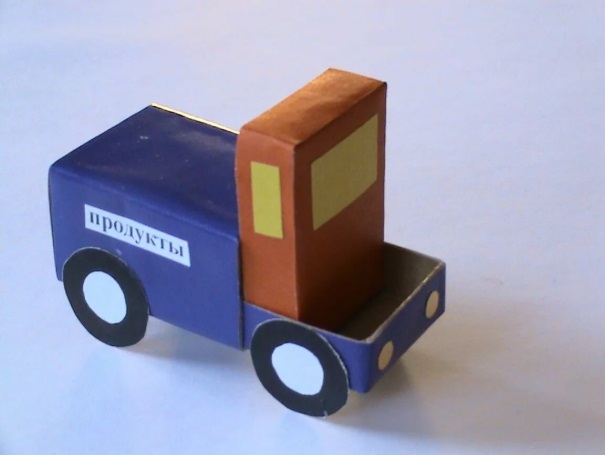 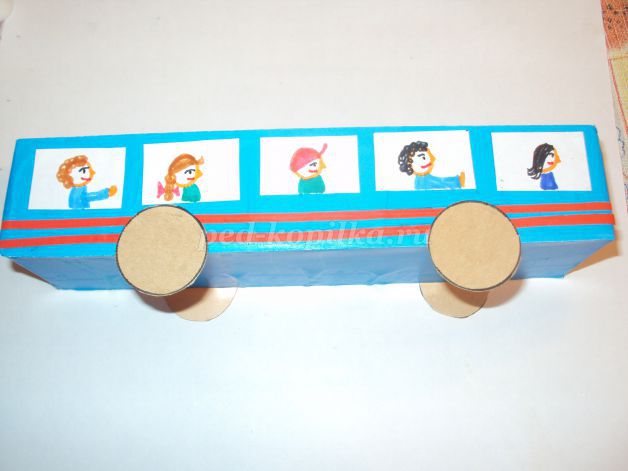 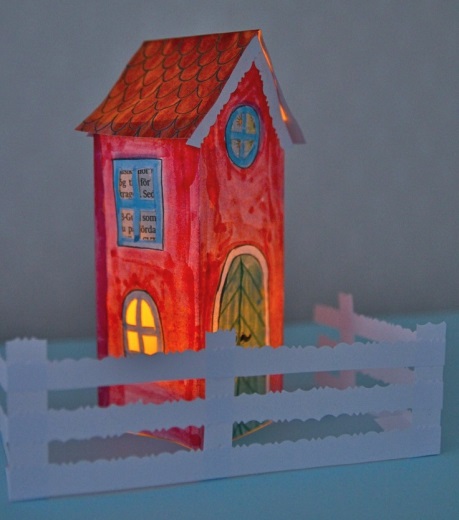 Оформить поделки в одну композицию. 